TEMATYKA KOMPLEKSOWA NA MIESIĄC KWIECIEŃDLA DZIECI 3 LETNICH                                                                                                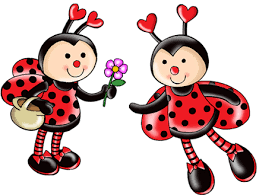 TYDZIEŃ I. WIELKANOCNadchodzi Wielkanoc. Wielkanocne tradycje.Pisanki, kraszanki.Wielkanocny stół.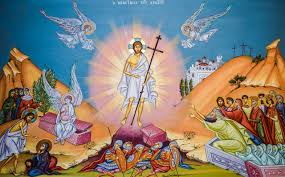 TYDZIEŃ II. W ŚWIECIE KSIĄŻEKDbamy o książki.W księgarni i bibliotece.Jak powstaje książka?Ulubione książki.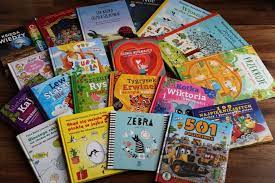 TYDZIEŃ III. DBAMY O NASZĄ PLANETĘZiemia- nasz dom.Segregujemy śmieci.Skąd się bierze prąd?Oszczędzamy wodę.Zabawki z recyklingu.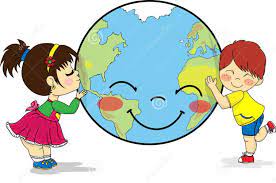 TYDZIEŃ IV. NA WIOSENNEJ ŁĄCEWyprawa na łąkę.Kto mieszka na łące?Jak daleko? Jak wysoko? Jak głęboko?Cyk-cyk, kum-kum, bzy-bzy.Kolorowa łąka.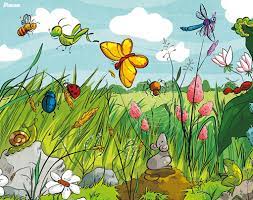 